2021年第54期“多彩阿坝•魅力金川”成阿两地书画家赴金川县开展采风写生交流活动9月13日至16日，由阿坝州文化馆（州美术馆、州非遗中心）牵头，组织成阿两地艺术家一行20余人赴金川县开展书画艺术进基层采风交流活动。艺术家们考察了金川县的文物古迹、风土人情和自然风光，对金川县厚重的文化底蕴以及得天独厚的山水秀色赞不绝口。采风结束后，艺术家们在金川县文化馆进行文化创作交流活动。本次采风活动，艺术作家们一致认为收获颇丰，纷纷表示将把金川的美丽风景和特色文化通过书画作品进行宣传，让更多的人了解金川、走进金川、体验金川，进一步提升金川县的知名度和美誉度。活动结束时，艺术家们将精心创作的40余件书画作品全部交由金川县文化馆收藏。以文化助力美丽乡村建设，促进文旅产业融合，深化成阿两地文化交流。 阿坝州文化馆（州美术馆、州非遗中心）2021年9月18日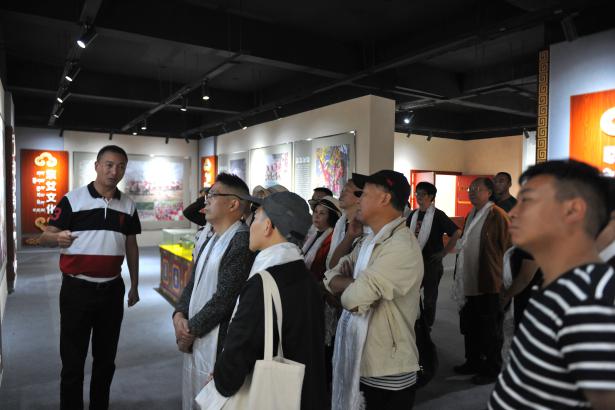 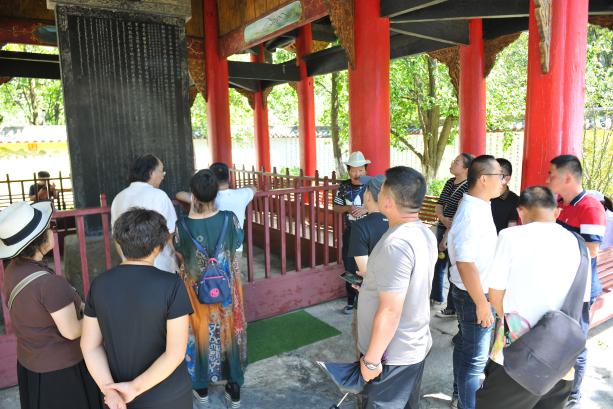 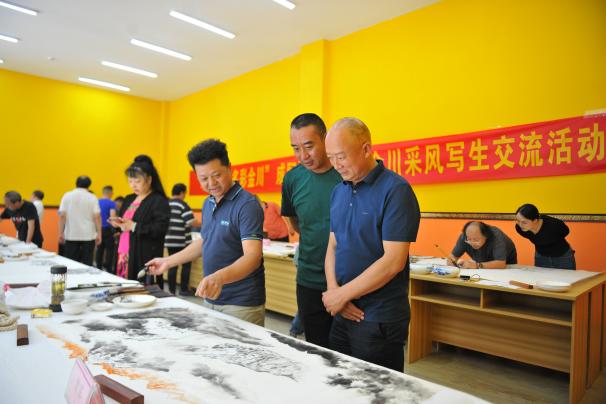 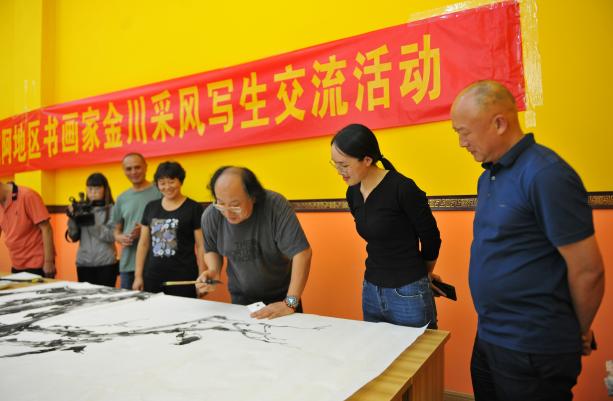 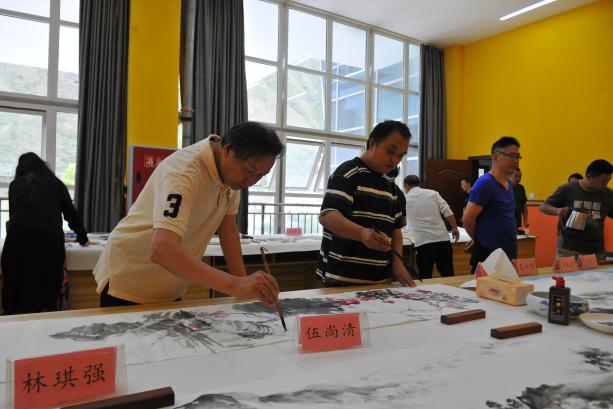 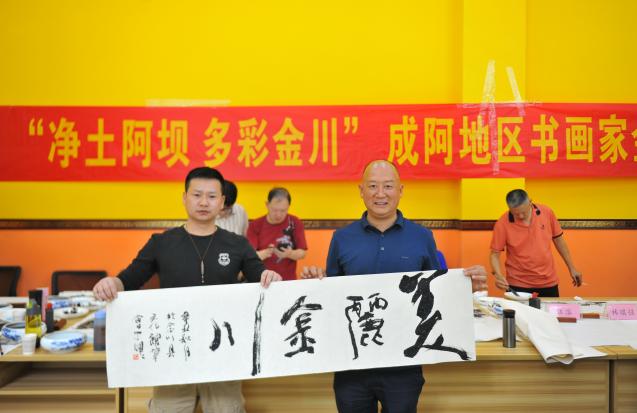 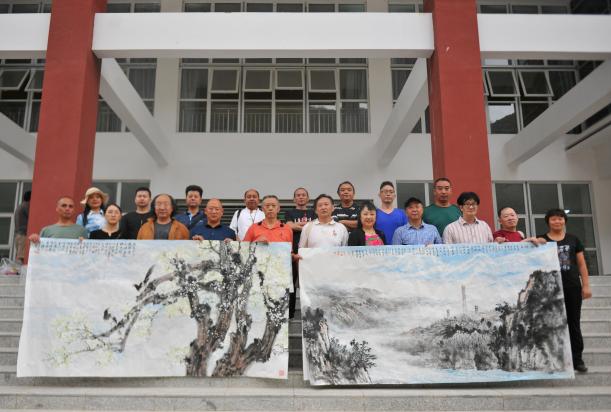 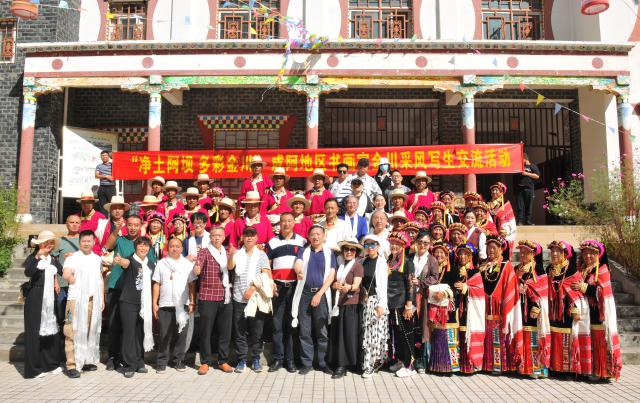 